____________________________________2021/2022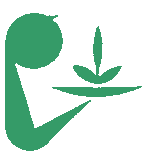 Srednja šola za gastronomijoin turizem LjubljanaKOLEDAR ZAKLJUČNEGA IZPITA ZA ŠOLSKO LETO 2021/2022SREDNJE POKLICNO IZOBRAŽEVANJE ─ 3-letni programProgram: GASTRONOMSKE IN HOTELSKE STORITVENaziv poklicne izobrazbe: GASTRONOM  HOTELIR          GASTRONOMKA HOTELIRKAZIMSKI ROKkdo lahko opravlja izpit: vsi kandidati, ki izpolnjujejo pogojeZačetek: pisni izpit iz slovenščine: četrtek, 3. 2. 2023, ob 9.00OSTALI IZPITI: točen urnik bo določen kasneje, in sicer glede na število prijavljenih kandidatovSPOMLADANSKI ROKkdo lahko opravlja izpit: vsi kandidati, ki izpolnjujejo pogojeZačetek: pisni izpit iz slovenščine: ponedeljek, 6. 6. 2022, ob 9.00OSTALI IZPITI: točen urnik bo določen kasneje, in sicer glede na število prijavljenih kandidatovJESENSKI ROKkdo lahko opravlja izpit: vsi kandidati, ki izpolnjujejo pogojeZačetek: pisni izpit iz slovenščine: torek, 23. 8. 2022, ob 9.00OSTALI IZPITI: točen urnik bo določen kasneje, in sicer glede na število prijavljenih kandidatov